Приложение 1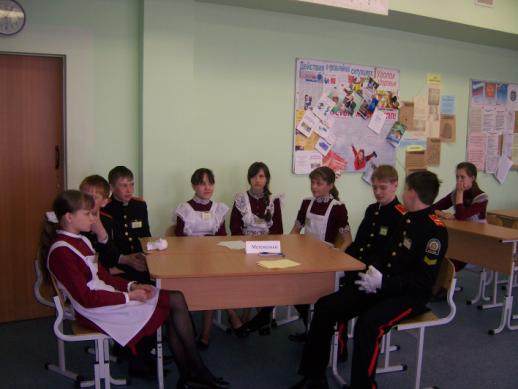 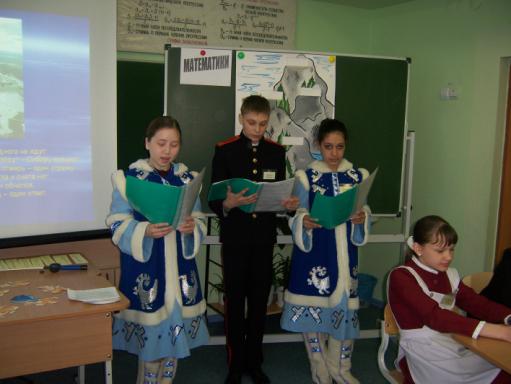 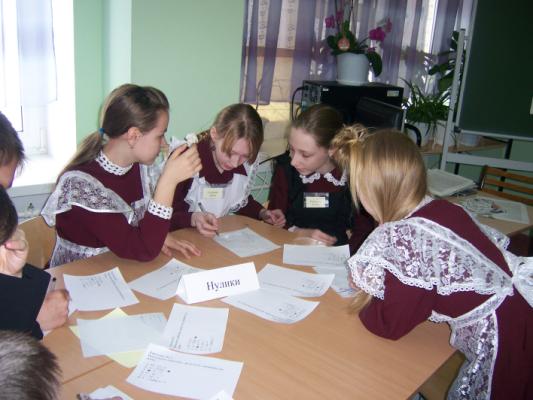 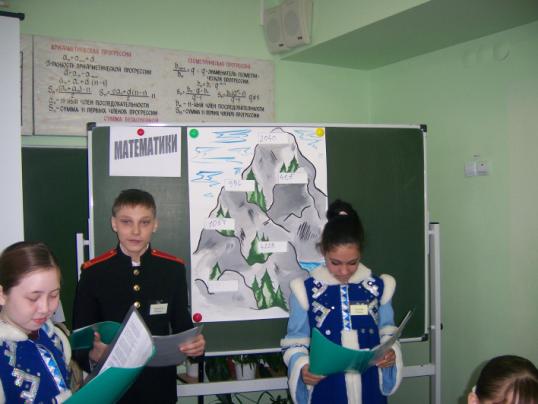 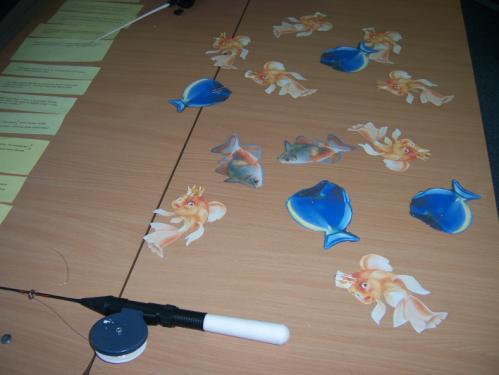 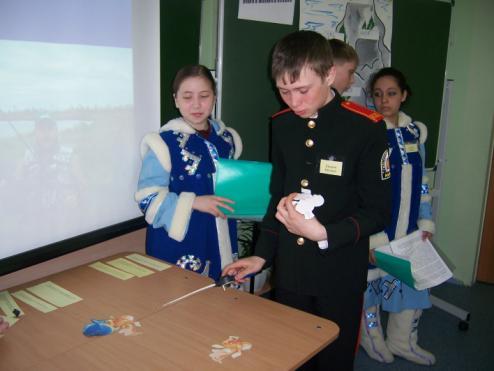 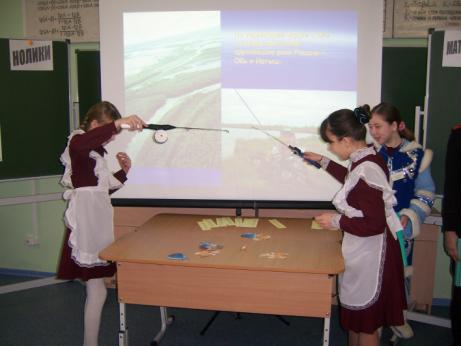 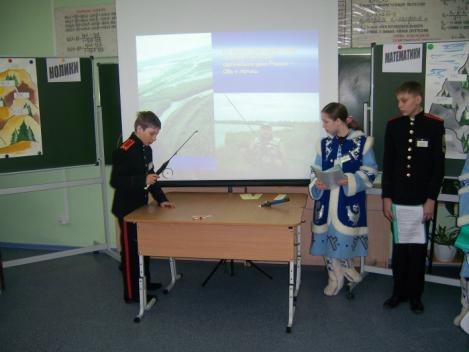 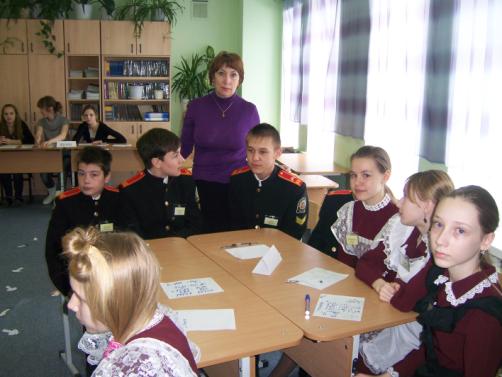 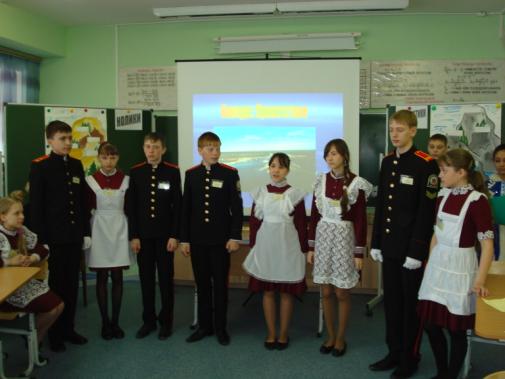 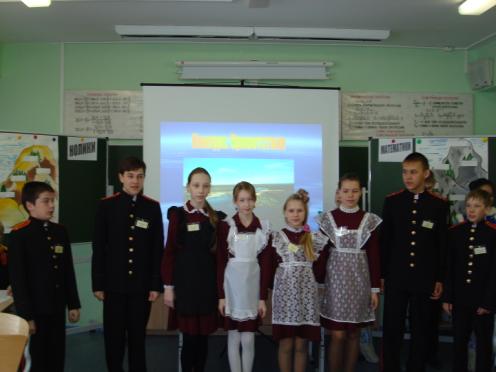 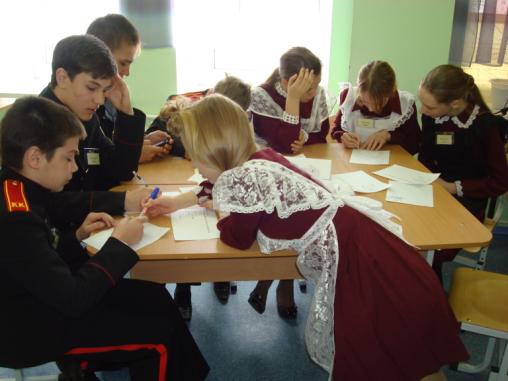 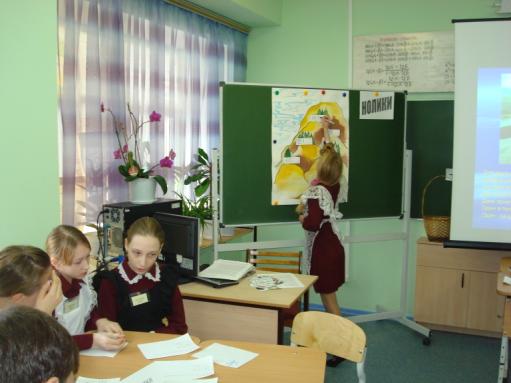 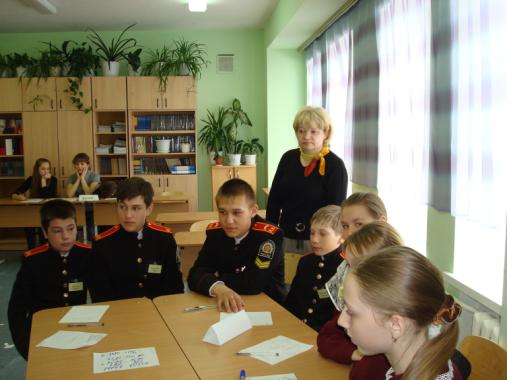 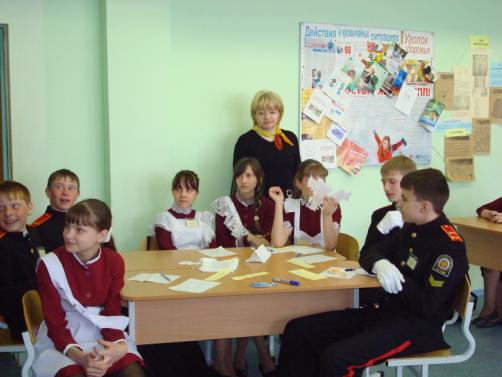 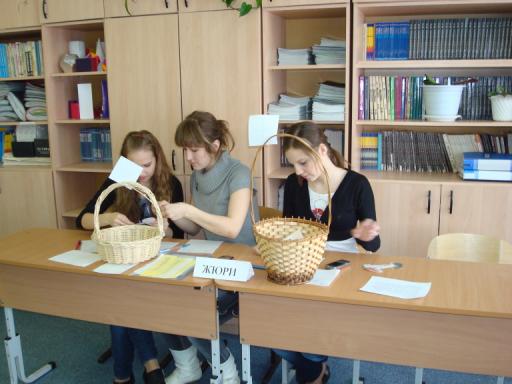 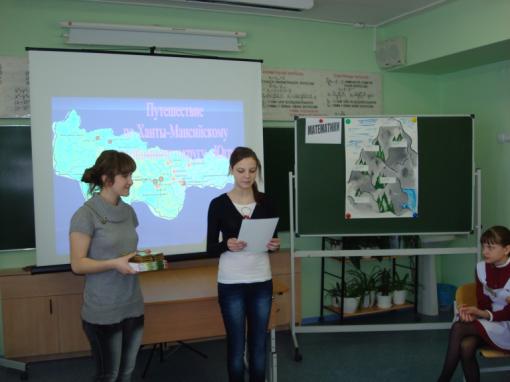 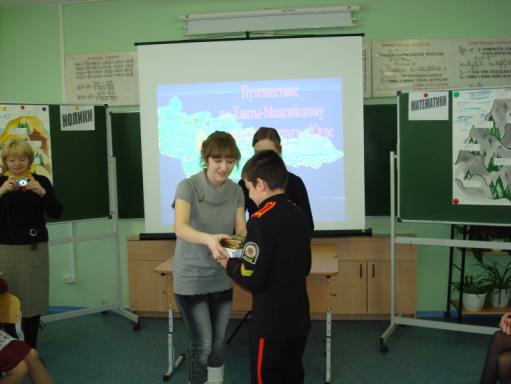 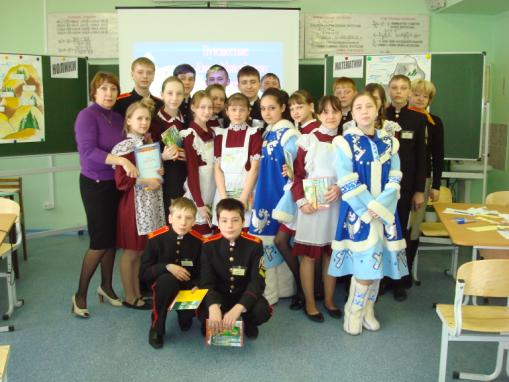 